Supplementary Table 1. International Classification of Diseases, versions 9 and 10 (ICD-9-CM, ICD-10-CM) codes used to identify type 2 diabetes and conditions used in propensity score calculations.Supplementary Table 2: Differences in exposures and treatment at index date for 1:1 matched cohort using propensity scores in patients undergoing DAA therapy. a Log scale was used for the propensity score calculation. Original scale is presented for ease of interpretation. b Type III analysis using Wald Chi-square test from multiple variable logistic regression.GHS: Geisinger Health System; HFHS: Henry Ford Health System; KPHI: Kaiser Permanente Hawai’I; Kaiser Permanente Northwest; FIB4: Fibrosis-4 index; Hba1c: hemoglobin A1c; Supplementary Table 3. Glycosolated hemoglobin (HbA1c): Estimated percentage change by treatment status and response in patients undergoing treatment with direct-acting antiviral therapy.* CI: confidence interval; SVR: sustained virological response; TF: treatment failure. Supplemental Figure 1. Predicted mean of longitudinal trajectory of glycosolated hemoglobin in log scale (logHbA1c) by treatment status and response in patients undergoing treatment with direct acting antivirals. (Shaded area: 95% confidence band)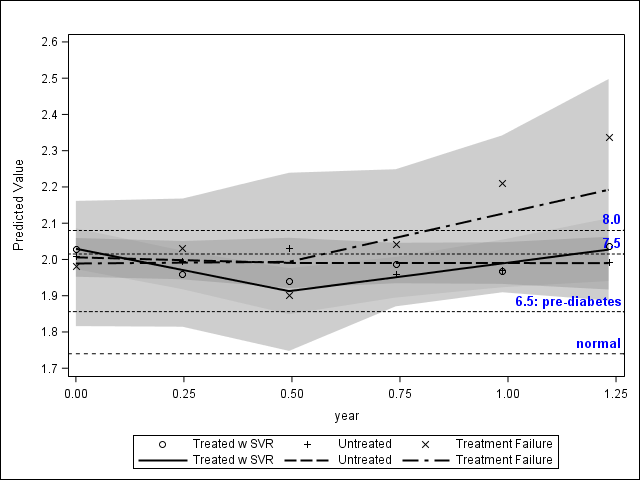 ConditionRelated diagnosis codesDiabetes mellitus type 2ICD-9-CM  250.00, 250.02, 250.10, 250.12, 250.20, 250.22, 250.30, 250.32, 250.40, 250.42, 250.50, 250.52, 250.60, 250.62, 250.70, 250.72, 250.80, 250.82, 250.90, 250.92;  ICD-10-CM E11HypertensionICD-9-CM  401 ~ 405; ICD-10-CM I10,  I11.0,  I11.9,  I12.0,  I12.9,  I13.10,  I13.11,  I13.2HyperlipidemiaICD-9-CM  272.0 ~ 272.3; ICD-10-CM E78VariableResponseUntreated
(N= 73)Treated
(N= 73)p-valueAge  59.7 ± 9.759.1 ± 8.60.699Study site	GHS12 (16%)10 (14%)0.961HFHS5 (7%)6 (8%)KPHI34 (47%)34 (47%)KPNW22 (30%)23 (32%)SexFemale24 (33%)30 (41%)0.304Male49 (67%)43 (59%)RaceAfrican American5 (7%)5 (7%)0.790White35 (48%)31 (42%)Other/Unknown33 (45%)37 (51%)FIB4≤1.2111 (15%)12 (16%)0.8291.21≤5.8846 (63%)43 (59%)>5.8811 (15%)10 (14%)Unknown5 (7%)8 (11%)InsuranceMedicaid12 (16%)12 (16%)0.673Medicare8 (11%)7 (10%)Private21 (29%)20 (27%)None or unknown30 (41%)34 (47%)Weighted Charlson-Deyo Comorbidity Score 03 (4%)2 (3%)0.624Weighted Charlson-Deyo Comorbidity Score 119 (26%)24 (33%)Weighted Charlson-Deyo Comorbidity Score ≥251 (70%)47 (64%)CirrhosisNo57 (78%)61 (84%)0.400Yes16 (22%)12 (16%)HCV Genotype155 (75%)53 (73%)0.41123 (4%)7 (10%)Other /Unknown15 (21%)13 (18%)HypertensionYes27 (37%)22 (30%)0.381HyperlipidemiaYes16 (22%)22 (30%)0.258Statin use, everYes40 (55%)40 (55%)1.000HbA1ca8.0 ± 2.17.8 ± 1.80.681Phase I: 0–6 months post-indexPhase I: 0–6 months post-indexPhase II: 6–15 months post-indexPhase II: 6–15 months post-indexchange (95%CI)pchange (95%CI)pSVR-5.7% (-8.3%, -3.0%)<.0013.9% (0.6%, 7.3%)0.019TF0.2% (-10.9%, 12.8%)0.9686.8% (-6.5%, 22.1%)0.330Untreated-0.8% (-3.9%, 2.5%)0.637-0.0% (-3.0%, 3.1%)0.992